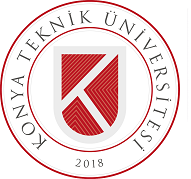 - -/ - - / 201..KONYAKONYA TEKNİK ÜNİVERSİTESİERASMUS+ KURUM KOORDİNATÖRLÜĞÜ’NE………………………………………….Fakültesi/Enstitüsü/MYO,……………………………..… bölümü L/YL/D öğrencisiyim. ............... akademik yılı, ........ dönemi için, ………………’de/da bulunan …………………………………. Üniversitesi’nde eğitim almak üzere Erasmus öğrencisi olarak seçilmiştim.…………………………………………………………………………………………………..sebepler nedeniyle Erasmus hakkımdan feragat etmek istiyorum. Söz konusu hakkın bir başka akademik yıla devredilemeyeceğini bilmekteyim.Gereğinin yapılmasını saygılarımla arz ederim.İmzaÖğrencinin Adı- Soyadı : ...............................................................Adres:	E-posta:Cep Tel: 		